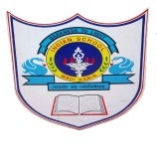 INDIAN SCHOOL AL WADI AL KABIRDEPARTMENT OF COMPUTER SCIENCEACADEMIC YEAR: 2016-2017: CLASS : VISUBJECT: COMPUTER SCIENCE       ANNUAL SYLLABUS PLANMonthNo. of working days/periodsWeekWeekNo. of periodsTopicQ.B./work sheetActivitiesMonthNo. of working days/periodsFromToNo. of periodsTopicQ.B./work sheetActivitiesApril 20162 Days6th April 20167th April 20161FLOWCHARTAcademic Year BeginsApril 20165 Days10th April 201614th April 20162FLOWCHART:ALGORITHM ADVANTAGES OF FLOWCHARTWORKSHEETApril 20165 Days17th April 201621st April 20162SYMBOLS : TERMINAL BOX , INPUT/OUTPUT BOX, PROCESSING BOX,ARROWS.MAY 7thSoftwareDevelopmentCompetition5 Days24th April 201628th April 20162DECISION BOX ,CONNECTORSMAY 7thSoftwareDevelopmentCompetitionMay 20164 Days1st May 20165th May 20161ADDITION, SUBTRACTION OF TWO NUMBERS.MAY 7thSoftwareDevelopmentCompetitionMay 20165 Days8th May 201612th May 20162MULTIPLICATION,DIVISION OF TWO NUMBERS.May 20165 Days15th May 201619th May 20162SOLVING THE WORKSHEETWORKSHEETMay 20165 Days22nd May 201626th May 20161SOLVING THE WORKSHEETWORKSHEET3 Days29th May 201631st May 20161FA-I PRACTICAL EXAMJune 20164 Days1st June 20166th June 20162FA-I PRACTICAL EXAM